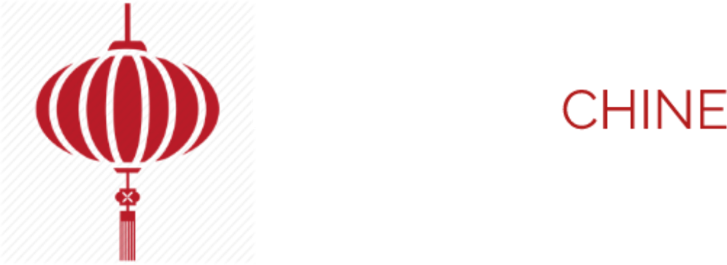 Study Plan GuideTo apply to Chinese universities, you are required to write a study plan. Your study plan needs to be in English, typed Times New Roman font 12, and should have at least 800 words. We will have a look at your essay when you submit it and we will work on correcting and improving it.Here are a few questions to guide you in your writing:Tell us about yourself? What are you currently doing/studying?Why did I choose to study this major? Why are you interested in this subject? Is there a specific topic within this field which interests you? Have you studied this before? What do you expect from the program and from the university? What will you focus on during each semester or each year of the program? Are you aiming to become qualified for a specific job?  Why did I choose to study in China? What was it that attracted you to China specifically? Why did you choose to study in this university (if you are applying for a specific school and not to a scholarship)? What are your mid-term and long-term goals, and how does studying in China help you reach those goals? What makes you a stand-out candidate? Do you have some special skills or passions which make you a more interesting person? What personal qualities do you possess which make you a good choice for this program?